СОВЕТ НАРОДНЫХ ДЕПУТАТОВПОДКОЛОДНОВСКОГО СЕЛЬСКОГО ПОСЕЛЕНИЯБОГУЧАРСКОГО МУНИЦИПАЛЬНОГО РАЙОНА ВОРОНЕЖСКОЙ ОБЛАСТИРЕШЕНИЕ от  07 ноября 2012 года   № 110 с. ПодколодновкаОб утверждении генерального плана Подколодновского сельского поселения Богучарского  муниципального района  Воронежской областиВ соответствии с Градостроительным кодексом Российской Федерации, Федеральным законом от 06.10.2003 № 131-ФЗ «Об общих принципах организации местного самоуправления в Российской Федерации»,  законом  Воронежской области от 07.07.2006 г. № 31-ОЗ «О регулировании  градостроительной деятельности в Воронежской области», уставом Подколодновского сельского поселения, с учетом решения публичных слушаний  в Подколодновском сельском поселении от 06.04.2011 года, Совет народных депутатов Подколодновского сельского поселенияРЕШИЛ:1. Утвердить генеральный план  Подколодновского сельского поселения, Богучарского муниципального района, Воронежской области согласно приложению.2. Обнародовать данное решение на территории Подколодновского  сельского поселения.2. Контроль за исполнением данного решения возложить на главу Подколодновского сельского поселения В.В. Шкурина.Глава Подколодновского  сельского поселения                 В.В. ШкуринПриложение к решению Совета народных депутатов Подколодновского сельского поселения от 07.11.2012 г. № 110ПОДКОЛОДНОВСКОЕ СЕЛЬСКОЕ ПОСЕЛЕНИЕБОГУЧАРСКОГО МУНИЦИПАЛЬНОГО РАЙОНА ВОРОНЕЖСКОЙ ОБЛАСТИ ПРОЕКТ ГЕНЕРАЛЬНОГО ПЛАНА273-1Том 2ПОЛОЖЕНИЯ О ТЕРРИТОРИАЛЬНОМ ПЛАНИРОВАНИИОткорректировано по замечаниям:1.Управление по экологии и природопользованию Воронежской области(исх. N 03-21-2651 от 21.06.2011г.)2. Департамент имущественных и земельных отношений Воронежской области (исх.33-10/0489 от 19.04.2011г.)3. Управление лесного хозяйства Воронежской области (исх. N 06-06/3648 от 25.11.2011г.)4. Администрация Подколодновского сельского поселения Богучарского муниципального района Воронежской области (Решение по результатам публичных слушаний в Подколодновском сельском поселении от 06 апреля 2011г. с.Подколодновка, с.Журавка, с.Старотолучеево.)Санкт-Петербург2010ПОДКОЛОДНОВСКОЕ СЕЛЬСКОЕ ПОСЕЛЕНИЕБОГУЧАРСКОГО МУНИЦИПАЛЬНОГО РАЙОНА ВОРОНЕЖСКОЙ ОБЛАСТИ ПРОЕКТ ГЕНЕРАЛЬНОГО ПЛАНА273-1Том 2ПОЛОЖЕНИЯ О ТЕРРИТОРИАЛЬНОМ ПЛАНИРОВАНИИ      Президент						                С.А.СмирноваГлавный архитектор проекта				Г.Н.ХрамцоваСанкт-Петербург2010ТОМ 2 Положения о территориальном планированииСодержание Состав проектаВведениеООО «Институт строительных проектов» (Санкт-Петербург) по заказу Администрации Подколодновского сельского поселения Богучарского муниципального района Воронежской области на основании муниципального контракта от 14.01.2009 №1, в соответствии с Заданием на подготовку проекта генерального плана Подколодновского сельского поселения выполнил проект «Генеральный план Подколодновского сельского поселения Богучарского муниципального района Воронежской области». 2. Общие положенияТерриториальное планирование – вид градостроительной деятельности, установленный Градостроительным Кодексом Российской Федерации, наряду с последующими ее видами – градостроительным зонированием, планировкой территории, архитектурно-строительным проектированием, строительством и реконструкцией объектов капитального строительства.Генеральный план поселения относится к документам территориального планирования муниципального образования и утверждается представительным органом местного самоуправления. Утвержденный в установленном законом порядке генеральный план поселения (и внесение изменений в него) являются обязательным для органов государственной власти и органов местного самоуправления, при принятии ими решений в области градостроительной деятельности, осуществляемой на территории поселения и реализации таких решений.Не допускается принятие органами государственной власти, органами самоуправления решений о резервировании земель, их изъятии, в том числе путем выкупа для государственных и муниципальных нужд, о переводе земель из одной категории в другую, при отсутствии документов территориального планирования (генерального плана поселения).В целях соблюдения прав человека на благоприятные условия жизнедеятельности, прав и законных интересов правообладателей земельных участков и объектов капитального строительства, публичные слушания по проектам генеральных планов, (внесению в них изменений), с участием жителей поселений, проводятся в обязательном порядке.Утвержденный генеральный план поселения (или внесение изменений в него) в части функционального зонирования территории является основой для разработки Правил землепользования и застройки поселения и установления в них территориальных зон, их границ и градостроительных регламентов.3. Цели и задачи территориального планированияОбщей целью территориального планирования является определение в  его документах назначения территорий, исходя из совокупности социальных, экологических и иных факторов в целях обеспечения устойчивого развития территорий, развития инженерной, транспортной и социальной инфраструктур, обеспечение учета интересов граждан и их объединений, Российской Федерации, субъектов Российской Федерации, муниципальных образований. Генеральный план поселения как документ территориального планирования разрабатывается с целью определения долгосрочной перспективы социально-экономического и градостроительного развития его территории  на 15-20 лет, с выделением I-ой очереди строительства на 10 лет.Принятые в генеральном плане поселения проектные решения основываются на комплексном анализе:положения и значения поселения в системе расселения субъекта Российской Федерации и муниципального района, в системе социально-экономических и транспортных связей федерального, регионального и местного уровней;существующего ресурсного потенциала территории (природного, материального, людского);современного состояния территории и действующих ограничений на ее использование;факторов риска возникновения чрезвычайных ситуаций природного и техногенного характера;имеющихся программ социально-экономического развития поселения, муниципального района субъекта Российской Федерации;реализации решений предшествующего генерального плана и документов территориального планирования муниципального района.В Генеральном плане поселения определяются принципиальные направления его экономического развития, прогнозируемая численность населения, объемы жилищного, общественно-делового, транспортного, инженерного и рекреационного строительства, а также площади территорий, необходимых для размещения указанных видов строительства.С учетом конкретных природных и градостроительных условий территорий формируются:направления и характер территориально развития поселения (территориально- пространственная модель) с установлением зон размещения объектов капитального строительства;проектное функциональное зонирование территории поселения с определением назначения и границ функциональных зон;проектная транспортная структура территории;проектная архитектурно-планировочная структура территории;проектная инженерная инфраструктура территории с определением границ зон объектов водоснабжения, водоотведения, электро-, тепло-, газоснабжения, связи;мероприятия по предупреждению чрезвычайных ситуаций природного и техногенного характера;мероприятия по охране и оздоровлению окружающей среды;предложения по изменению городской черты.С целью резервирования территорий для государственных и муниципальных нужд при осуществлении последующих видов градостроительной деятельности в генеральном плане поселения, определяются границы территорий общего пользования (улиц, дорог, проездов, площадей,  набережных, скверов, бульваров). 4. Перечень мероприятий по территориальному планированиюМероприятия по территориальному планированию предусмотрены настоящим генеральным планом с учетом сложившейся социально-экономической ситуации и основных направлений развития хозяйственной деятельности – устойчивого развития существующих предприятий сельского хозяйства, ориентированных, в основном, на растениеводство, а также восстановление  производственных мощностей в животноводстве и организации туристской деятельности.С целью обеспечения комплексного развития территории и строительства жилых, общественных и производственных объектов намечается ряд мероприятий, выполняемых по периодам реализации генерального плана: период 2009-2015гг. – I очередь строительства;период 2016-2030гг. – расчетный срок.4.1. Экономическая базаГлавной стратегической целью социально-экономического и градостроительного развития Подколодновского сельского поселения является обеспечение проведения в достаточно короткие сроки комплексного обновления экономического потенциала с целью создания благоприятных условий для устойчивого развития территории и жизнедеятельности населения.Приоритетными отраслями экономики поселения в прогнозируемый настоящим генеральным планом период (2009-2030 гг.) будут сельское хозяйство и производства, связанные с ним, а также жилищное строительство, малое предпринимательство, социальная и  природоохранная инфраструктура.Основными направлениями развития сельского хозяйства являются восстановление и возобновление роста производства, создание благоприятных условий для устойчивого развития отрасли, обеспечивающего продовольственную безопасность, уменьшение продовольственной зависимости от других поставщиков и исключение посредников. Достижение указанных результатов будет возможно при условии:- предоставления инвестиций, компенсаций, дотаций для формирования экономических условий по преодолению убыточности сельскохозяйственных товаропроизводителей, повышения доходности фермерских и личных подсобных хозяйств на основе использования различных схем расчетов за продукцию, налогового стимулирования;- внедрение системы устойчивого ведения сельского хозяйства для наращивания объемов производства;- усиление сферы производственного обслуживания сельскохозяйственного производства (электротехническое, ветеринарное, организация племенного дела, агрохимических работ);- развитие перерабатывающей промышленности;- сохранение и организация системы подготовки кадров;- государственное содействие формированию структур, обеспечивающих справедливое распределение дохода между сельскохозяйственными товаропроизводителями, перерабатывающими предприятиями, сферой реализации и торговли.В земельном фонде сельского поселения значительных изменений не предусматривается. Однако необходимо улучшение существующих угодий: восстановление почвенного плодородия, обеспечение прироста гумуса в почве, защита от эрозии, в результате – повышение продуктивности сельхозугодий, рост урожайности сельхозкультур. В растениеводстве выращивание зерновых культур для Подколодновского сельского поселения – первоочередная задача, решение которой позволит развиваться животноводству и перерабатывающим отраслям. Наличие на территории поселения фруктовых садов является предпосылкой к развитию плодоводства и соответствующих перерабатывающих производств.В животноводстве основными задачами являются:- развитие молочного животноводства и свиноводства, восстановление оптимального поголовья скота с учетом обеспечения продовольственной безопасности населения не только самого поселения, но и района и области в целом;- создание сбалансированной кормовой базы, обеспечивающей потребности всего скотопоголовья при минимальном расходе кормов на единицу продукции, рационального использования лугопастбищных угодий и применения передовых технологий при заготовке кормов;- формирование стад животных с высокой продуктивностью.Развитие животноводства должно стимулироваться во всех хозяйствах: личных подсобных, крестьянских (фермерских), коллективных и др. Роль личного сектора в производстве сельхозпродукции сохранится.  Функционирование личных подсобных хозяйств, развитие в них товарного производства должно осуществляться при активной государственной поддержке, с учетом их большой не только экономической, но и социальной значимости, поскольку ЛПХ способны выполнить функцию «стабилизатора» системы расселения. Настоящим генеральным планом Подколодновского поселения учитывается возможность последующей трансформации части ЛПХ в крестьянские (фермерские) хозяйства, а также дальнейшее их развитие как формы семейного предпринимательства. В этой форме хозяйств развитие производства органически слито с ведением домашнего хозяйства, используются как основные, так и дополнительные трудовые ресурсы (престарелые, дети). В семейном хозяйстве используется более гибкое, динамичное распределение всего дохода на потребление и накопление. Предлагаемый настоящим проектом уровень развития сельскохозяйственного производства в 2 раза может быть достигнут при ликвидации существующих недостатков, создании материально-производственной базы, наличии инвестиций, долгосрочных кредитов. При неблагоприятных условиях развития (дальнейший упадок, отсутствие достаточных инвестиций и законодательной базы и др.) экономическое развитие поселения будет несостоятельным и обеспечение населения продуктами питания будет производиться по-прежнему, в основном за счет личных подсобных хозяйств и небольшого количества рентабельных сельхозпредприятий, крепких фермерских хозяйств, а доля ввозимых продуктов значительно увеличится.   Настоящим генеральным планом принимается оптимистический вариант экономического развития поселения, в котором предложения по восстановлению и развитию сельскохозяйственного производства базируются в первую очередь на задаче максимального обеспечения потребностей населения поселения основными продуктами питания местного производства. Гипотезой развития экономики поселения, заложенной настоящим генеральным планом, учитывается устойчивое развитие существующих предприятий отрасли, ориентированных, в основном, на растениеводство, а также восстановление и создание новых производственных мощностей в животноводстве. Настоящим проектом предусматривается восстановление 3 молочно-товарных ферм, 2 ферм крупного рогатого скота, что позволит удовлетворить потребности собственного населения поселения в продуктах питания. Перспективным направлением в развитии сельского хозяйства в поселении может стать развитие коневодства. Создание коневодческой фермы предлагается настоящим проектом в селе Старотолучеево.Для выращивания овощных культур (томатов, капусты, огурцов, кабачков, моркови, столовой свеклы и др.) на территории Подколодновского сельского поселения выделяются территории порядка 100га. Производственные и коммунально-складские территории, необходимые для производства овощеводческой продукции, будут размещаться в с. Подколодновка.Основополагающую роль в развитии сельского хозяйства будет играть не только производство сельскохозяйственной продукции, но и ее хранение и переработка. Для этих целей генеральным планом выделены территории для организации минипредприятий для первичной переработки сельскохозяйственной продукции и заготовительно-складских баз, в частности, для переработки овощеводческой и плодоводческой продукции. Настоящим проектом предлагается строительство пруда для организации рыбоводного хозяйства (~20 га).Предусматривается развитие пчеловодства, отводятся территории под расширение существующей пасеки.Наличие лесных ресурсов (лесной фонд составляет около 30% территории поселения) будет способствовать созданию деревообрабатывающих минипредприятий (лесопильное, столярное, мебельное).Оперативное решение по формированию структуры перерабатывающих и заготовительных предприятий даст предпосылки к созданию при администрации (или на кооперативных началах) электронных бирж (например, в с. Подколодновка) для рекламы, цивилизованного сбыта сельскохозяйственной продукции или покупки необходимых для производства товаров (удобрений, кормов ит.д.), а также даст возможность обеспечить круглогодичную занятость трудоспособного сельского населения, стимулирует развитие малого предпринимательства.В сфере малого бизнеса приоритетным направлением  должно являться развитие фермерских (крестьянских) хозяйств, а также производств, связанных с первичной переработкой, хранением и заготовкой сельскохозяйственной продукции. Кроме того, в несельскохозяйственной деятельности развитие малого бизнеса будет связано с сельской торговлей, социально-культурным и бытовым обслуживанием населения (включая строительство жилых домов, устройство инженерных сооружений, ремонт автомобилей и бытовой техники), возрождением народных промыслов и ремесел, туризмом и т.д.Развитие малого бизнеса в сельской местности позволит снизить безработицу, диверсифицировать источники дохода сельских жителей, способствуя росту благосостояния и сохранению сельских населенных пунктов. Предложенные меры по повышению занятости и доходов местного населения, наряду с господдержкой, будут стимулировать жилищное строительство в поселении. Приоритет должен быть отдан комплексной, компактной застройке, с высоким уровнем благоустройства. Устройство уличных дорог, тротуаров и озеленение – в комплексе создадут благоприятную жизненную среду для будущих жителей. Жилая застройка, преимущественно в 1-2-х этажном исполнении, должна отражать исторические традиции и особенности проживания населения. Наиболее простые строительные работы, входящие в традиционный спектр умений местного населения будет выполняться самими будущими жильцами. При этом устанавливается, что свой дом, построенный на своей земле – это серьезный фактор улучшения социального самочувствия, укрепления семьи, физического и эмоционального оздоровления человека. Развитию местного домостроения будет способствовать наличие природных ресурсов (лесной фонд поселения, естественные выходы песка на поверхность, в частности крупный песчаный карьер площадью 2га в с.Журавка).Для решения жилищной проблемы необходимо разработать соответствующую программу, где должны быть предусмотрены организационно-техническая и информационная поддержка, а также создана система финансовой поддержки застройщиков (на районном и областном уровнях) для обеспечения доступности качественным жильём для всех категорий граждан. Обеспечение доступности жильём молодых семей и молодых специалистов необходимо осуществить на льготных условиях с использованием механизмов ипотечного кредитования.Приоритетными направлениями природоохранной деятельности в рассматриваемый генеральным планом период (до2030г.) должны  являться:- обеспечение комплексного и сбалансированного развития экономики поселения;- обеспечение экологической защиты;- оптимизация структуры использования земельных ресурсов.В социальной политике первоочередными задачами должны являться:- укрепление здоровья жителей поселения на основе доступности для всех слоев населения медицинской помощи, улучшения качества медицинских услуг;- развитие массовой физической культуры и спорта;- создание условий для сохранения жизни, здоровья в процессе трудовой деятельности;- оптимизация адресности социальной поддержки населения.4.2. НаселениеРасчетная численность населения сельского поселения составит:4.3. Норма  жилищной обеспеченностиНастоящим проектом средняя обеспеченность общей площадью жилых помещений на 1 человека принимается:4.4. Жилищный фондОбщий объем жилищного фонда Подколодновского сельского поселения достигнет:Общий объем сноса ветхого жилищного фонда составит 1,0 тыс. м24.5. Новое жилищное строительствоОбщий объем нового жилищного строительства Подколодновского сельского поселения составит:Территории, предусмотренные проектом для размещения нового жилищного строительства, определены в количестве .4.6. Система социального и культурно-бытового обслуживанияОбщие задачи  в системе социального и культурно-бытового обслуживания предусматривают:удовлетворение потребности населения Подколодновского сельского поселения в учреждениях социального и культурно-бытового обслуживания с учетом экономического потенциала и масштаба развития поселения;достижение для жителей поселения уровня обеспеченности объектами социального и культурно-бытового обслуживания, соответствующего нормируемому социально гарантированному уровню обслуживания по каждому виду;проведение мероприятий по укреплению и обновлению материально-технической базы учреждений социального и культурно-бытового обслуживания с учетом изменившихся социально-экономических условий жизни.Предложения по дальнейшему развитию и совершенствованию социальной сферы по основным направлениямОбразованиезавершение реконструкции детского сада в с. Подколодновка (70 мест) и строительства детского сада в с. Журавка (20 мест);проведение капитального ремонта зданий общеобразовательных учреждений в с. Журавка и с. Подколодновка), а также запланированных мероприятий (строительство спортзала в Старотолучеевской ООШ, пристройка школьной столовой, прокладка канализации к Журавской ООШ). при проведении реконструкции школ проектом рекомендуется организация групп внешкольного образования (музыкальный, художественный кружок, кружок детского творчества). Здравоохранениепроведение мероприятий по реконструкции или капитальному ремонту зданий учреждений здравоохранения поселения (Подколодновская амбулатория, Журавский и Старотолучеевский ФАПы) с организацией при них аптечных пунктов, раздаточных пунктов молочной кухни, укреплению материально-технической базы медучреждений. Физическая культура и спорт  строительство стадиона (футбольного поля и спортивных площадок) в с. Подколодновка (), футбольных полей в с. Журавка () и с. Старотолучеево ();строительство физкультурно-оздоровительного комплекса со спортзалами и бассейном 25*10 м в с. Подколодновка.Культура и искусствопроведение капитального ремонта существующих зданий сельских клубов;организация в школах медиатек (интернет-класса) в соответствии с федеральной программой;обновление книжного фонда библиотек, развитие процесса информатизации и компьютеризации библиотечной системы.Торговля и общественное питаниестроительство в с. Подколодновка торгово-бытового центра, включающего магазины непродовольственных товаров, предприятия бытового обслуживания (ремонтные мастерские, парикмахерская);размещение в селах новых предприятий общественного питания (кафе, столовых), магазинов продовольственных товаров;размещение магазина, предприятия общественного питания (кафе, столовой) в составе автотуристического сервисного комплекса.Учреждения коммунального и бытового обслуживаниястроительство комплекса коммунального обслуживания, включающего предприятия по стирке и химчистке белья (в том числе и предприятия самообслуживания);размещение предприятий бытового обслуживания в составе нового торгово-бытового центра в с. Подколодновка, а также в жилой застройке.восстановление бани на 25 помывочных мест в с. Подколодновка;строительство автотуристического сервисного центра, включающего мотель на 20 мест, магазин, кафе);расширение существующих кладбищ в с. Журавка () и с. Старотолучеево (), а также строительство нового кладбища в с. Подколодновка (). При новом кладбище в с. Подколодновка предусматривается строительство часовни.4.7. Территории необходимые для размещения нового жилищного  строительства и объектов социального и культурно-бытового обслуживанияПотребности Подколодновского сельского поселения в территориях для размещения нового жилищного строительства составят 75га.Для объектов социального и культурно-бытового обслуживания – 13га.4.8. Территориально-пространственная модель поселенияПроектная территориально-пространственная модель Подколодновского сельского поселения строится как централизованная система, где ядром является населенный пункт – село Подколодновка, фокусирующее на себе основные производственные и культурно-бытовые функциональные связи.Особое место в проектной территориально-пространственной модели поселения занимает строительство федеральной автодороги Луганск – Саратов с устройством капитального моста через реку Дон, организация внутренних функциональных связей и создание благоустроенных выходов к зонам отдыха на берегах  реки Дон.Функциональные связи со смежными поселениями предполагается осуществлять по существующим и проектируемым автодорогам:- Подколодновка – Нижний мамон;- Приречное – Бычок;- Подколодновка – Красногоровка ( с устройством моста через реку Дон);- Автодорога на А 144 (с устройством капитального моста через реку Дон);4.9. Функциональное зонирование и архитектурно-планировочная структура территории сельского поселенияАрхитектурно-планировочная структураПринятая проектом архитектурно-планировочная структура поселения строится с учетом природных особенностей территории, направлений основных функциональных и транспортных связей, и предполагает эволюционное развитие сложившейся структуры и системы землепользования.В основу развития архитектурно-планировочной структуры населенных пунктов положено усиление значимости общественных центров, обособление производственных зон и формирование дополнительных территорий для полноценного отдыха сельчан и гостей поселения.Кроме того, в развитие главной планировочной оси поселения, проходящей с севера на юг через все населенные пункты, предлагается создание активных поперечных связей с рекреационными зонами естественных природных ландшафтов.Функциональное зонированиеПроектное функциональное зонирование учитывает сложившееся, в основном, использование территории как сельскохозяйственной, а также дает предложения по развитию всех функциональных зон с целью обеспечения комфортных условий проживания населения, экономического прогресса, безопасного использования объектов и улучшения экологической ситуации.На территории Подколодновского сельского поселения выделены следующие функциональные зоны:зоны жилой застройки;зоны общественно-деловой застройки;производственные зоны;зоны сельскохозяйственного использования;зоны объектов транспортной инфраструктуры;зоны объектов инженерной инфраструктуры;рекреационные зоны;зоны специального назначения;Зоны жилой застройки формируются из индивидуальной  жилой застройки уже существующей и предлагаемой к размещению на территориях расположенных:-  в с.Журавка, дисперсно, на свободных участках в границах существующей жилой застройки;- в с. Подколодновка, компактными группами на окраинах села, максимально приближенными к объектам общественно-делового назначения;-    в с. Старотолучеево, на северо-западной окраине села;Зоны общественно-деловой застройки размещаются вдоль главных планировочных осей населенных пунктов и формируются с учетом существующих памятников истории и культуры:- в с. Журавка, на пересечении ул. Ленина и ул. Школьная;- в с.Подколодновка , кольцо из улиц Мира, Добровольского, Шевченко и Молодежная с активными выходами-лучами на ул.Садовая;- в с. Старотолучеево, на пересечении ул.Молодежная и пер.Озерный;На территории поселения предлагаются к размещению четыре специализированных объекта общественного назначения: - физкультурно-оздоровительный комплекс со стадионом (с. Подколодновка);- автотуристический сервисный комплекс на федеральной автодороге,   связанный общей планировочной структурой с СТО и АЗС с.Подколодновка;-  база отдыха вдоль существующего транспортного выхода на понтонную   переправу через реку Дон;-  культовое сооружение в районе нового кладбища (с. Подколодновка).Производственные зоны размещаются с соблюдением необходимых санитарных разрывов от жилой застройки, и в основном, компактно сосредоточены на окраинах  населенных пунктов. В их состав входят зернохранилища, заготовительно-складские базы, молочные фермы, свинофермы, фермы крупно-рогатого скота, минипредприятия по переработке сельскохозяйственной продукции, а также мастерские по обслуживанию сельхозтехники, и другие вспомогательные объекты.Зоны сельскохозяйственного использования представлены пашнями, садами, огородами, лугами и выпасами, и занимают основные площади в пределах рассматриваемой территории. Зоны объектов транспортной инфраструктуры включают в себя линейные объекты (автодороги), объекты автосервиса, мосты через реку Дон, а также улицы и дороги населенных пунктов.Зоны объектов инженерной инфраструктуры включают в себя линейные объекты в границах охранных зон сетей электро-, газо- и водоснабжения, а также территории соответствующих объектов и сооружений.Зоны рекреационного назначения представлены системой зеленых насаждений общего пользования, формирующиеся на свободных территориях вблизи общественных центров и на основе естественных природных ландшафтов в границах населенного пункта и поймы реки Дон.Зоны специального назначения представлены тремя действующими и одним, предлагаемым к размещению в селе Подколодновка, кладбищами; двумя свалками ТБО в С.Подколодновка и с.Журавка; скотомогильником в с. Подколодновка и, подлежащей рекультивации, бывшей территориями свалки в с. Старотолучеево, размещенной ранее без соблюдения технических регламентов.4.10. Развитие транспортной инфраструктурыРазвитие транспортной инфраструктуры Подколодновского сельского поселения связано с развитием транспортной инфраструктуры Воронежской области, основные направления развития которой предложены в «Схеме территориального планирования Воронежской области».В соответствии со «Схемой территориального планирования Воронежской области» проектом предлагается строительство дороги федерального значения от М4 «Дон» в обход г. Богучар и селитебной территории с.Залиман, х. Галиевка и с. Подколодновка со строительством высоководного моста через р. Дон. Проектом предлагается строительство дорог местного значения:в направлении Подколодновка – база отдыха на оз. Песчаное – Старотолучеево – Бычок;подъезд к с. Журавка от дороги регионального значения "Павловск – Калач – Петропавловка" – Верхний Мамон" – Бычок" – с. Приречное.В соответствии со «Схемой территориального планирования Воронежской области» проектом предлагается строительство дорог регионального значения в направлении Журавка – Нижний Мамон и Красногоровка – Старотолучеево со строительством моста через р. Дон.В соответствии с областной целевой программой «Развития пассажирского автомобильного транспорта общего пользования Воронежской области на 2008-2015 годы» предлагается автобусные маршруты, связывающие между собой все населенные пункты поселения.Проектом предлагается  строительство автостанции в с. Журавка на пересечении  ул. Ленина и ул. Школьная. Проектом предусмотрено строительство станции технического обслуживания и автозаправочной станции в с.Подколодновка на ул. Садовая. Территория, занимаемая СТО, составляет 1,0га.В результате реализации проектных мероприятий:протяженность дорог увеличится на 26,3км и составит к расчетному сроку 50,8км;протяженность уличной сети возрастет на 25,2км и составит 67,6км;площадь дорог составит ;площадь улиц населенных пунктов поселения составит , проезжих частей –  .Хранение легковых автомобилей жители поселения будут осуществлять на своих приусадебных участках.4.11. Развитие инженерной инфраструктуры4.11.1. ЭлектроснабжениеЭлектроснабжение потребителей Подколодновского сельского поселения Богучарского района осуществляется от энергосистемы «Воронежэнерго». Основным источником электроснабжения на данный момент является существующая НВАЭС, находящаяся вблизи города Нововоронеж. Источником электроснабжения Подколодновского сельского поселения являются ПС 35/10 кВ, находящиеся в п.Журавка и п.Подколодновка, которые питаются электроэнергией от ПС 110/35/10 кВ г.Богучар. Проектом предлагается строительство трансформаторных подстанций для обеспечения электроснабжением потребителей индивидуальной застройки и для обеспечения электроснабжением производственных зон. Проектируемые трансформаторные подстанции необходимо запитать от существующих ПС 110/35/10 кВ через линии электропередач на напряжение 10 кВ в воздушном и кабельном. Необходимо выполнить реконструкцию существующих трансформаторных подстанций и подводящих сетей электроснабжения 10/0,4 кВ. Прирост потребления электроэнергии составит более 60% на расчетный срок. Основной прирост составляют производственные потребители. 4.11.2. ТеплоснабжениеТеплоснабжение коммунально-бытовых и промышленных потребителей Подколодновского сельского поселения является локальным и осуществляется за счет  встроенных индивидуальных котельных малой и средней мощности и за счет печного или электрического отопления. Используемое топливо – природный и сжиженный газ, дрова, уголь. Горячее водоснабжение для производственных,  культурно-бытовых, жилых зданий предусматривается от местных водонагревателей. Расчетная температура наиболее холодной пятидневки для проектирования систем отопления принята -260С. Продолжительность отопительного периода – 196 суток.Данным проектом предлагается реконструировать  котельные и  установить комбинированные котлы, использующие в качестве основного топлива природный газ, в качестве резервного – мазут, уголь. Необходимо обеспечить теплоснабжением новых потребителей путем строительства локальных газовых котельных. 4.11.3. ГазоснабжениеОсновной источник газа – магистральный газопровод Петровск-Новопсковск, условный диаметр трубопровода 1200мм. В соответствии с постановлением Правительства Воронежской области от 2 октября 2009г. № 840, областная целевая программа «Газификация Воронежской области на 2010–2015годы» позволяет получить высокий социальный эффект за счет существенного улучшения качества жизни населения в сельской местности. Источником газоснабжения Подколодновского сельского поселения является природный газ, поступающий по ответвлению от магистрального газопровода на ГРС, расположенную в п.Подколодновка и далее на газорегуляторные пункты.  По территории проходит транзитом магистральный газопровод.Все поселки Подколодновского сельского поселения газифицированы.Потребителей новой индивидуальной и производственной застройки необходимо обеспечить газоснабжением от проектируемых ШРП, которые буду запитаны через газопроводы среднего давления. Для поддержания энергосберегающей политики РФ, настоящим проектом предлагается использовать альтернативные источники энергии. Одним из наиболее перспективных и легко возобновляемых в сельских условиях ресурсов является – биогаз. Данное топливо относится к горючим вторичным энергоресурсам и образуется при анаэробной переработке различных биологических веществ и отходов.Использование биогаза возможно:- в качестве бензина и дизельного топлива для сельскохозяйственной техники.-в качестве основного топлива для обеспечения потребителей теплоснабжением, горячей водой и газом для пищеприготовления. 4.11.4. СвязьАбоненты Подколодновского сельского поселения обеспечены телефонной сетью на 80%. Распределительная сеть построена по шкафной системе с элементами прямого питания. В с.Подколодновка, с.Журавка и с.Старотолучеево расположены АТС. Магистральные волоконно-оптические и медно-жилистые линии проходят от п.Кантемировка через г.Богучар и до с.Петропавловка. Потребители Залиманского сельского поселения полностью охвачены радиотрансляционной и телевизионной сетью. Основным направлением развития сетей фиксированной связи является комбинированный путь модернизации, то есть постепенный переход от существующих традиционных сетей с технологией коммутации каналов к мультисервисным сетям с технологией коммутации пакетов. Предполагается создание единой сети связи. Для этого предусматривается техническое перевооружение телефонных станций с внедрением современного цифрового коммутационного оборудования на сети. При проектировании межстанционных связей необходимо предусмотреть использование волоконной сети.4.11.5. ВодоснабжениеПроведение гидрогеологической разведки запасов  подземных вод.На водозаборных сооружениях предусматривается установка станций обезжелезивания, станций обеззараживания воды ультрафиолетом.Для устранения потерь воды в сетях водоснабжения необходима их реконструкция. Дальнейшее развитие получит строительство уличных сетей водопровода в новых микрорайонах. Сельские населенные пункты и проектируемые производственные предприятия, расположенные на территории Подколодновского сельского поселения, могут снабжаться водой от новых и реконструируемых локальных источников.4.11.6. КанализацияПроектом предусматривается:- размещение локальных очистных сооружений для удаления очистки хозяйственно-бытовых стоков,- размещение локальных очистных сооружений на производственных объектах.4.11.7. Отходы производства и потребления-Вывоз твердых бытовых отходов на новый проектируемый пункт сбора, накопления и первичной сортировки ТБО у. г.Богучар (2015г.). -Закрытие и рекультивация существующих свалок в селах Подколодновка, Журавка и Старотолучеево, как не отвечающих нормативным требованиям СанПиН 2.2.1/2.1.1.1200-03. Закрытие и последующая рекультивация свалок возможна только после ввода в эксплуатацию пункта сбора и первичной обработки ТБО у г. Богучар. 4.12. Мероприятия по защите от опасных природных и техногенных процессов, благоустройство территорииНастоящим проектом предусмотрены мероприятия:	1.По защите от овражной эрозии 	-организация поверхностного стока с прилегающих территорий в обход оврагов, 	-устройство водоотводных лотков, быстротоков, перепадов по тальвегам;	-засыпка крутых верховых участков, укрепление посевом трав для предотвращения роста оврагов; -залужение перелогов и залежей на территориях, прилегающих к оврагам.2.По организации поверхностного стока- устройство вдоль дорог и понижений рельефа открытых водостоков,-устройство водопропускных труб или мостиков в местах пересечений водостоков с проездами,-очистка поверхностных стоков с застроенных территорий на локальных очистных сооружениях открытого или закрытого типа.Открытые водостоки должны устраиваться при реконструкции существующих и строительстве новых улиц как обязательная принадлежность дорог.Необходимость устройства водостоков и водопропускных труб в понижениях рельефа определяется наличием размыва грунта, затопления, подтопления отдельных участков после дождей для предотвращения чрезвычайных ситуаций.3.По защите от затопления паводковыми водами-проведение изысканий для определения расчетных уровней затопления и границ зон затопления,-в с.Подколодновка в зоне возможного затопления строительство домов на подсыпке или на высоком цоколе,-благоустройство территории зоны кратковременного отдыха, расположенной на берегу р.Дон включая береговую полосу в районе с.Подколодновки. 4.Благоустройство водоемов-расчистка и спрофилирование русел водотоков, протекающих по территориям населенных пунктов и служащих приемниками поверхностных стоков, благоустройство берегов,5.Рекультивация нарушенных территорий-рекультивация территорий ликвидируемых свалок в населенных пунктах Подколодновского сельского поселения с восстановлением растительного слоя и озеленения.6.Обеспечение пожарной безопасности          - устройство противопожарного водопровода,;            -хранение противопожарного запаса воды на территории водопроводных сооружений.            -устройство оборудованных пирсов для забора воды из р. Дон.-оснащение противопожарной автоматикой социально значимых зданий и помещений с передачей сигнала о пожаре на центральные пункты связи пожарных частей территориальных подразделений Государственной противопожарной службы, расположенных на территории Воронежской области.4.13. Оздоровление окружающей среды1.Проектом намечены мероприятия по восстановлению и дальнейшему  развитию сфер жизнеобеспечения населения:-производственной сферы - формирование компактных производственных зон во всех населённых пунктах с размещением сельскохозяйственных предприятий молочного животноводства и растениеводства для обеспечения кормовой базы, а также первичной переработки сельхозпродукции с организацией санитарно-защитных зон  (см.таблицу);-социальной сферы – строительство новой жилой и общественной застройки, формирование рекреационной зоны и благоустройство территорий общего пользования в населённых пунктах сельского поселения, размещение объектов туристической деятельности в районе села Подколодновка, -инженерной инфраструктуры - строительство локальных отопительных котельных в новой жилой и общественной застройке, организация централизованной системы водоснабжения и локальных очистных сооружений для очистки хозяйственно-бытовых стоков, рекультивация свалки в с. Старотолучеево; -транспортной сети – строительство федеральной автодороги на А 144 и капитального моста через реку Дон южнее селе Подколодновка, строительство региональной автодороги Старотолучеево-Красногоровка с устройством моста через реку Дон;2.Проектом предусматривается формирование природного и средозащитного каркаса:- развитие открытых озеленённых пространств на территории поселения, пригодных для рекреационного освоения, в том числе на берегах реки Дон;- благоустройство природоохранных территорий - земель лесного фонда, в том числе государственных лесных полос, водоохранных зон водных объектов, полезащитных лесных полос;- замещающая посадка лесных насаждений, компенсирующая вырубку деревьев государственного лесного фонда и лесов сельского поселения для строительства федеральной автодороги;- расширение и благоустройство территорий зелёных насаждений общего пользования на территории сельского поселения.3.Для улучшения качества почв и увеличения площадей сельскохозяйственных угодий необходимо проведение мероприятий: -по восстановлению утраченных пахотных земель и увеличению площади выпасов и сохранению и повышению плодородия почв за счёт проведения агротехнических мероприятий.4.14. Предложения по формированию строительных программ на I очередь строительстваПеречень объектов, рекомендуемых к строительству в Подколодновском сельском поселении в период I очереди (2009-2015гг.) приведен в следующей таблице.Таблица 15. Основные технико-экономические показатели6.Графические материалы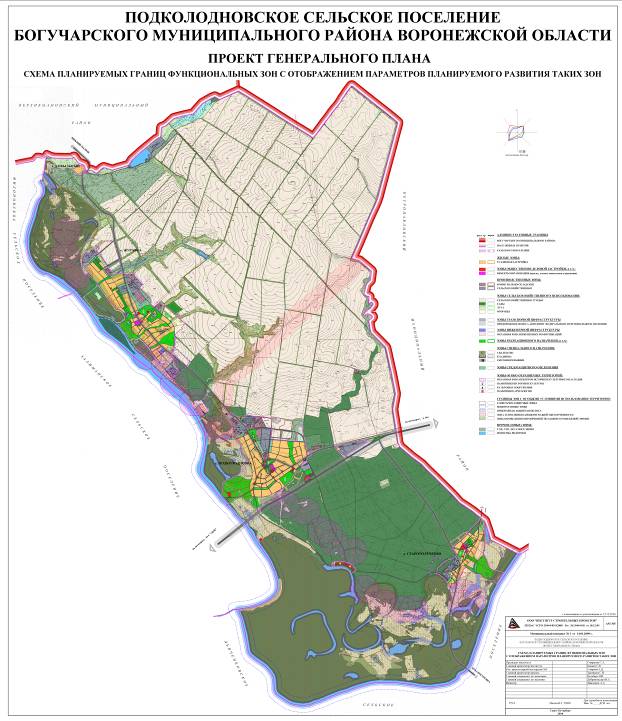 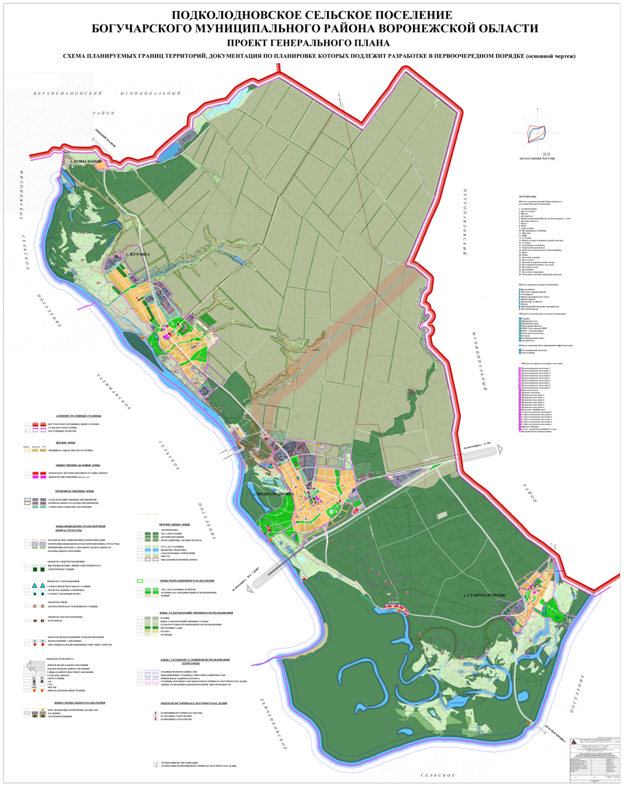 Стр.Состав проекта……………………………………………………………...Состав проекта……………………………………………………………...31.Введение…………………………………………………………………….Введение…………………………………………………………………….42.Общие положения………………………………………………………….Общие положения………………………………………………………….43.Цели и задачи территориального планирования ………………………...Цели и задачи территориального планирования ………………………...44.Перечень мероприятий по территориальному планированию………….Перечень мероприятий по территориальному планированию………….64.1. Экономическая база…………………………………………………...4.1. Экономическая база…………………………………………………...64.2. Население………………………………………………………………4.2. Население………………………………………………………………104.3. Норма  жилищной обеспеченности………………………………….4.3. Норма  жилищной обеспеченности………………………………….104.4. Жилищный фонд………………………………………………………4.4. Жилищный фонд………………………………………………………104.5. Новое жилищное строительство……………………………………...4.5. Новое жилищное строительство……………………………………...104.6. Система социального и культурно-бытового обслуживания………4.6. Система социального и культурно-бытового обслуживания………104.7. Территории необходимые для размещения нового жилищного  строительства и объектов социального и культурно-бытового обслуживания………………………………………………………………4.7. Территории необходимые для размещения нового жилищного  строительства и объектов социального и культурно-бытового обслуживания………………………………………………………………124.8. Территориально-пространственная модель поселения……………..4.8. Территориально-пространственная модель поселения……………..124.9. Функциональное зонирование и архитектурно-планировочная структура……………………………………………………………………4.9. Функциональное зонирование и архитектурно-планировочная структура……………………………………………………………………134.10. Развитие транспортной инфраструктуры…..………………………4.10. Развитие транспортной инфраструктуры…..………………………144.11. Развитие инженерной инфраструктуры……………….……………4.11. Развитие инженерной инфраструктуры……………….……………154.11.1. Электроснабжение…………………………………………..154.11.2. Теплоснабжение……………………………………………..154.11.3. Газоснабжение……………………………………………….164.11.4.Связь…………………………………………………………..164.11.5. Водоснабжение………………………………………………174.11.6. Канализация………………………………………………….174.11.7.Отходы производства и потребления……………………….174.12. Мероприятия по защите от опасных природных и техногенных процессов, благоустройство территории…………………………………4.12. Мероприятия по защите от опасных природных и техногенных процессов, благоустройство территории…………………………………174.13. Оздоровление окружающей среды………………………………….4.13. Оздоровление окружающей среды………………………………….184.14. Предложения по формированию строительных программ на I очередь строительства……………………………………………………..4.14. Предложения по формированию строительных программ на I очередь строительства……………………………………………………..195.Основные технико-экономические показатели…………………………..Основные технико-экономические показатели…………………………..216.Графические материалы…………………………………………………...Графические материалы…………………………………………………...276.1. Схема планируемых границ функциональных зон с отображением параметров планируемого развития таких зон…………………………...6.1. Схема планируемых границ функциональных зон с отображением параметров планируемого развития таких зон…………………………...286.2. Схема с отображением зон планируемого размещения объектов капитального строительства местного значения. Схема планируемых границ территорий, документация по планировке которых подлежит разработке в первоочередном порядке (основной чертеж)……………...6.2. Схема с отображением зон планируемого размещения объектов капитального строительства местного значения. Схема планируемых границ территорий, документация по планировке которых подлежит разработке в первоочередном порядке (основной чертеж)……………...29№ п/пНаименованиеМасштабИнв. №Кол-во листовГриф секрет.1234561ТОМ I. Обосновывающая часть проектаТекстовые материалы:1.1Том I. Обосновывающая часть. Пояснительная записка с иллюстративными материалами 471 дсп4 экз.137стр.ДСПГрафические материалы:1.2Схема положения поселения в структуре Богучарского района Воронежской области1:50000472 дсп4 экз.ДСП1.3Схема современного использования территории поселения с отображением земель различных категорий1:10000473 дсп4 экз.ДСП1.4Схема ограничений. Схема с отображением результатов анализа комплексного развития территории1:25000474 дсп4 экз.ДСП1.5Схема планируемого размещения объектов капитального строительства местного значения (автомобильных дорог общего пользования, мостов и иных транспортных инженерных сооружений)1:25000475 дсп4 экз.ДСП1.6Схема планируемого размещения объектов капитального строительства местного значения (объектов электро-, тепло-, газо-, водоснабжения и водоотведения, отходов потребления). Мероприятия по защите территории от возникновения чрезвычайных ситуаций природного и техногенного характера1:25000,1:10000476 дсп4 экз.ДСП2ТОМ II. Положения о территориальном планированииТекстовые материалы:2.1Том II. Положения о территориальном планировании. Пояснительная записка с иллюстративными материалами (уменьшенными копиями графических материалов проекта).477 дсп4 экз.37стр.ДСПГрафические материалы:2.2Схема планируемых границ функциональных зон с отображением параметров планируемого развития таких зон1:25000478 дсп4 экз.ДСП2.3Схема с отображением зон планируемого размещения объектов капитального строительства местного значения.Схема планируемых границ территорий, документация по планировке которых подлежит разработке в первоочередном порядке (основной чертеж)1:10000479 дсп4 экз.ДСП3Электронная версияКомпакт-диск с проектными графическими и текстовыми материалами Инв. № МНИ-121 дсп1 экз.ДСПНа I-ю очередь строительства (.) 2,5 тыс.чел.К расчетному сроку (.) 2,5 тыс.чел.На I-ю очередь строительства (.)  общей площади/чел.К расчетному сроку (.)  общей площади/чел.На I-ю очередь строительства (.) 63,5 тыс. м2 общей площадиК расчетному сроку (.) 88,0 тыс. м2 общей площадиК расчетному сроку (.):в индивидуальной жилой застройке (1-2 эт. дома с участками до 20 соток)36,0 тыс. м2100%из них:На I-ю очередь строительства (.)11,0 тыс. м2100%№ п/пНаименование объектови сооруженийПараметры объектовПримечание(размещается)1234Жилищное строительствоЖилищное строительствоЖилищное строительствоЖилищное строительство1Индивидуальная застройка (с  приусадебными участками)11 тыс. м2Объекты социального и культурно-бытового назначенияОбъекты социального и культурно-бытового назначенияОбъекты социального и культурно-бытового назначенияОбъекты социального и культурно-бытового назначения2Детское дошкольное учреждение2 объекта:на 70 мест – с. Подколодновка;на 20 мест – с. ЖуравкаРеконструкция ДДУ – с. Подколодновка;Новое строительство – с. Журавка3Реконструкция амбулатории, ФАПоворганизация при амбулатории и ФАПах аптечных пунктов общей площадью , раздаточных пунктов молочной кухни общей площадью с. Подколодновка с. Журавка с. Старотолучеево4Торгово-бытовой центр (начало строительства), включающий:1 объект с. Подколодновка4- магазины непродовольственных товаров торг.пл.с. Подколодновка4- предприятия бытового обслуживания3 раб.местс. Подколодновка5Предприятие общественного питания1 объект на 40 местс. Подколодновка6Магазины продовольственных товаров торг.пл.с. Подколодновка6Магазины продовольственных товаров торг.пл.с. Журавка6Магазины продовольственных товаров торг.пл.с. Старотолучеево7Баня25 помыв. местРеконструкция существующего здания в с. ПодколодновкаДорожно-транспортное строительствоДорожно-транспортное строительствоДорожно-транспортное строительствоДорожно-транспортное строительство8Реконструкция уличной сети9Строительство уличной сетиИнженерная инфраструктураИнженерная инфраструктураИнженерная инфраструктураИнженерная инфраструктураВодоснабжение и водоотведениеВодоснабжение и водоотведениеВодоснабжение и водоотведениеВодоснабжение и водоотведениеВодоснабжениеВодоснабжениеВодоснабжение10Скважинный водозабор хоз-питьевого водоснабжения260 м3/сут11Уличные сети водоснабжения12Водопроводные очистные сооружения260 м3/сутВодоотведениеВодоотведениеВодоотведение13Локальные очистные сооруженияОбщественные и административные зданияМинимальное количество установок 9 шт14Уличные сети водоотведенияЭлектроснабжение, теплоснабжение, газоснабжение и связьЭлектроснабжение, теплоснабжение, газоснабжение и связьЭлектроснабжение, теплоснабжение, газоснабжение и связьЭлектроснабжение, теплоснабжение, газоснабжение и связьГазоснабжениеГазоснабжениеГазоснабжение15Газораспределительная сеть среднего давления.Строительство16Газораспределительная сеть низкого давленияСтроительство17Шкафный газорегуляторный пункт1 объектСтроительствоЭлектроснабжениеЭлектроснабжениеЭлектроснабжение18Строительство трансформаторных подстанций (ТП)6 объектовСтроительство19Кабельные линии 10 кВСтроительствоСвязьСвязьСвязь20Реконструкция АТС2 объектаРеконструкцияОтходы производства и потребленияОтходы производства и потребленияОтходы производства и потребленияОтходы производства и потребленияЛиквидация и рекультивация существующих свалок3 объектас.Подколодновкас.Журавкас.СтаротолучеевоПожарная безопасностьПожарная безопасностьПожарная безопасностьПожарная безопасностьОборудование пирсов для забора воды пожарными машинами.5 объектовс.Подколодновка-2с.Журавка-1с.Старотолучеево-1оз.Песчаное-1№ п/пПоказателиЕдиница измеренияСуществующееположение (01.01.2008 г.)Перваяочередь строительства(.)Расчетный срок(.)1234561Территория1.1.Общая площадь земель сельского поселения в установленных границахга1996519965199651.1.В том числе территории:га1996519965199651.1.1.населенных пунктовга1226122615231.1.1.из них:1.1.1.с.Подколодновка-"-5105366901.1.1.с. Журавка-"-5705705981.1.1.с. Старотолучеево-"-1461552351.1.2.Из общей площади земель сельского поселения территории:-"-1.1.2.жилых зон-"-550,5572,5621,51.1.2.из них:-"-1.1.2.    индивидуальные жилые дома с приусадебными земельными участками-"-541,4563,1612,11.1.2.    объекты образования (школы, детсады)-"-9,19,49,41.1.3.общественно-деловых зон-"-7,78,510,61.1.4.производственных зон-"-93,3162,3272,01.1.5.зон инженерной и транспортной инфраструктур-"-94,4120,01851.1.6.рекреационных территорий-"-5894,05942,06062,51.1.7.зон сельскохозяйственного использования-"-12565,512488,012293,01.1.8.зон специального назначения-"-16,217,521,31.1.9.водные пространства-"-89,090,098,71.1.10.иных зон-"-654,4582,0400,41.1.11.Из общей площади земель сельского поселения территории общего пользования-"-98,4165,5332,71.1.11.Из них:1.1.11.зеленые насаждения общего пользования-"-4,048,0157,01.1.11.улицы, дороги, проезды, площади-"-94,4117,5175,71.1.12.Из общей площади земель сельского поселения территории неиспользуемые, требующие специальных инженерных мероприятий (овраги, нарушенные территории и т.п.)-"-142,2142,2142,21.1.13.Из общей площади земель сельского поселения территории резерва для развития поселения,га--145,01.1.13.в том числе:1.1.13.жилой застройки-"---20,01.1.13.производственных и коммунально-складских территорий--35,01.1.13.территорий сельскохозяйственных предприятий-"---90,02Население2.1.Численность населения сельского поселения – всего,тыс. чел.2,62,52,52.1.в том числе:тыс. чел.2,62,52,5с.Подколодновка-"-1,61,61,6с. Журавка-"-0,60,50,5с. Старотолучеево-"-0,40,40,42.2.Показатели естественного движения населения/ в год:2.2.приростчел.---2.2.убыльчел.-42-12-22.3.Показатели миграции населения/в год:2.3.приростчел.---2.3.убыльчел.-3-2+22.4.Возрастная структура населения:тыс. чел./%2,6/1002,5/1002,5/1002.4.    дети до 15 лет-"-0,2/9,50,3/10,50,3/13,02.4.    население в трудоспособном возрасте (мужчины 16 - 59 лет, женщины 16 - 54 лет)-"-1,6/60,81,5/60,01,5/58,02.4.    население старше трудоспособного возраста-"-0,8/29,70,7/29,50,7/29,02.5.Численность занятого населения - всеготыс. чел./%1,0/1001,1/1001,4/1002.5.из нихтыс. чел./% численности занятого населения0,8/83,50,9/84,01,2/85,02.5.- в производственной сферетыс. чел./% численности занятого населения0,8/83,50,9/84,01,2/85,02.5.в том числе:тыс. чел./% численности занятого населения0,8/83,50,9/84,01,2/85,02.5.сельское и лесное хозяйство-"-0,8/81,80,9/82,01,2/83,02.5.- в непроизводственной сфере-"-0,2/16,50,2/16,00,2/15,03Жилищный фонд3.1.Жилищный фонд – всего,тыс. м2 общей площади квартир53,063,588,03.1.в том числе:тыс. м2 общей площади квартир53,063,588,03.1.с.Подколодновка-"-31,540,056,03.1.с. Журавка-"-13,713,518,03.1.с. Старотолучеево-"-7,810,014,03.2.Из общего жилищного фонда:тыс. м2 общей площади квартир/% к общему объему жилищного фонда53,0/10063,5/10088,0/1003.2.в государственной и муниципальной собственности0,1/0,20,1/0,20/03.2.в частной собственности-"-52,9/99,863,4/99,888,0/1003.3.Из общего жилищного фонда:-"-3.3.в малоэтажных 2-этажных домах-"----3.3.в индивидуальных жилых домах с приусадебными земельными участками-"-53,063,588,03.4.Убыль жилищного фондатыс. м2 общей площади квартир/% к существующему-0,51,03.5.Существующий сохраняемый жилищный фондтыс. м2 общей площади квартир53,052,563,03.6.Новое жилищное строительство – всего, в том числе:тыс. м2 общей площади квартир-11,036,0с.Подколодновка-"--8,724,9с. Журавка-"---4,7с. Старотолучеево-"--2,36,43.7.Из общего объема нового жилищного строительства:-"-3.7.за счет средств населения-"--/-11,0/10036,0/1003.8.Структура нового жилищного строительства по этажноститыс. м2 общей площади квартир/%3.8.В том числе:тыс. м2 общей площади квартир/%3.8.Индивидуальные жилые дома с приусадебными земельными участками-"--/-11,0/10036,0/10040424Средняя жилищная обеспеченность населения общей площадьюм2/чел20,425,035,03.10.Обеспеченность жилищного фонда:3.10.водопроводом% общего жилищного фонда3065873.10.канализацией-"-039703.10.отоплением-"--3.10.газом (сжиженным)-"-2,0003.10.газом (природным)-"-98,01001003.10.горячей водой30701004Объекты социального и культурно-бытового обслуживания населения4.1.Детские дошкольные учреждения - всего/1000 чел.мест-/-90/3690/364.2.Общеобразовательные школы - всего/1000 чел.-"-275/106300/120300/1204.3.Амбулаторные учреждения - всего/1000 чел.посещений в смену160/61,5160/64160/645.Транспортная инфраструктура5.1.Общая протяженность уличной сети – всего, в том числе:км42,447,267,65.1.с.Подколодновка-"-16,418,229,45.1.с. Журавка-"-19,821,828,05.1.с. Старотолучеево-"-6,27,210,25.1.В том числе с усовершенствованным покрытием-"-11,417,867,65.1.с.Подколодновка-"-4,46,729,45.1.с. Журавка-"-7,09,328,05.1.с. Старотолучеево-"-0,01,810,25.2.Из общей протяженности улиц улицы, не удовлетворяющие пропускной способности%736205.3.Обеспеченность населения индивидуальными легковыми автомобилями (на 1000 жителей)автомобилей---6Инженерная инфраструктура и благоустройство территории6.1.Водоснабжение6.1.1.Водопотребление - всегом3/сут461.29515.116.1.1.В том числе:6.1.1.на хозяйственно-питьевые нужды-"-269.04295.246.1.1.на производственные нужды-"-40.3540.356.1.2.Производительность водозаборных сооружений, м3/сут337.00366.006.1.2.В том числе водозаборов подземных вод-"-337.00366.006.1.3.Среднесуточное водопотребление на 1 чел.,л/сут на чел.1842066.1.3.В том числе на хозяйственно-питьевые нужды-"-1071186.1.4.Протяженность сетейкм22.0237.9244.206.2.Канализация6.2.1.Общее поступление сточных вод – всего, в том числе:м3/сут-301.36350.846.2.1.хозяйственно-бытовые сточные воды-"--252.43285.946.2.1.производственные сточные воды-"--36.3136.316.2.2.Протяженность сетейкм03.663.666.3.Энергоснабжение6.3.1.Потребность в электроэнергии – всего, в том числе:млн. кВт·ч/год23,7248,8583,016.3.1.с.Подколодновка-"-11,6623,7735,516.3.1.с.Журавка-"-7,3615,0630,046.3.1.с.Старотолучеево-"-4,7010,0217,466.3.1.в том числе:6.3.1.на производственные нужды-"-6.3.1.с.Подколодновка-"-9,8621,4633,076.3.1.с. Журавка-"-6,3514,0228,916.3.1.с. Старотолучеево-"-4,389,6416,436.3.1.в том числе:6.3.1.на коммунально-бытовые нужды-"-6.3.1.с.Подколодновка-"-1,812,312,446.3.1.с. Журавка-"-1,011,051,136.3.1.с. Старотолучеево-"-0,320,381,046.3.2.Потребление электроэнергии на 1 чел. в год, в том числе на коммунально-бытовые нуждыкВт·ч8009509506.3.3.Источники покрытия электронагрузокМВтПС 35/10 кВ в с. Подколодновка и ПС 35/10 кВ в с.ЖуравкаПС 35/10 кВ в с. Подколодновка и ПС 35/10 кВ в с.ЖуравкаПС 35/10 кВ в с. Подколодновка и ПС 35/10 кВ в с.Журавка6.4.Теплоснабжение6.4.1.Потребление тепла – всего, в том числе:тыс. Гкал/год39,4662,3397,426.4.1.с.Подколодновка-"-21,7833,547,326.4.1.с. Журавка-"-10,9917,2531,346.4.1.с. Старотолучеево-"-6,6811,5818,766.4.1.в том числе:6.4.1.На коммунально-бытовые нужды-"-6.4.1.с.Подколодновка-"-13,4715,3919,416.4.1.с. Журавка-"-5,635,436,956.4.1.с. Старотолучеево-"-2,993,454,906.4.2.Производительность централизованных источников теплоснабжения, в том числе ТЭЦ - всегоГкал/чСистема теплоснабжения - децентрализованнаяСистема теплоснабжения - децентрализованнаяСистема теплоснабжения - децентрализованная6.5.Газоснабжение6.5.1.Потребление газа – всего, в том числе:млн. м3/тыс. тонн/ год5,498,4213,326.5.1.с.Подколодновка-"-2,944,526,396.5.1.с. Журавка-"-1,482,334,236.5.1.с. Старотолучеево-"-1,071,562,76.5.1.в том числе:6.5.1.на коммунально-бытовые нужды-"-6.5.1.с.Подколодновка-"-1,822,082,626.5.1.с. Журавка-"-0,760,730,946.5.1.с. Старотолучеево-"-0,570,470,836.5.1.в том числе:6.5.1.на производственные нужды-"-6.5.1.с.Подколодновка-"-1,122,443,776.5.1.с. Журавка-"-0,721,603,296.5.1.с.Старотолучеево-"-0,501,101,876.5.2.Источники подачи газа-"-АГРС с. ПодколодновкаАГРС с. ПодколодновкаАГРС с. Подколодновка6.6.Связь6.6.1.Охват населения телевизионным вещанием% населения801001006.6.2.Обеспеченность населения телефонной сетью общего пользованияномеров3003003006.6.2.Обеспеченность населения телефонной сетью общего пользованияна 1000жителей3003003006.7.Санитарная очистка территорий6.7.1.Объем бытовых отходовтыс. т/год4.053.873.976.7.1.В том числе твердых бытовых отходов-"-3.903.753.757Ритуальное обслуживание населения7.1.Общее количество кладбищга6,46,49,7